Προς τους/τις κ.κ.:Μαρία Ελισάβετ Μητσού, Καθηγήτρια στο: Institut fur Byzantinistik, Byzantinische Kunstgeschichte Und Noegrazistik, Fakulta Fur Kulturwissensc Haften, Ludwig-Maximilians, Universitat Munchen  με γνωστικό αντικείμενο «Neograzistik” (αξιολογήτρια ύστερα από υπόδειξη της Ειδικής Επταμελούς Επιτροπής)Δημήτριο Τζιόβα, Καθηγητής στο: Centre for Byzantine, Ottoman and Modern Greek Studies, Classics, Ancient History and Archaeology με γνωστικό αντικείμενο «Modern Greek Studies» (αξιολογητής ύστερα από υπόδειξη της Ειδικής Επταμελούς Επιτροπής)Ανδρέα Καρακίτσιο, Καθηγητή του Τμήματος Επιστημών Προσχολικής Αγωγής και Εκπαίδευσης της Παιδαγωγικής Σχολής του Α.Π.Θ. με γνωστικό αντικείμενο «Παιδική Λογοτεχνία» (αξιολογητής: ύστερα από υπόδειξη της υποψήφιας)Ελισάβετ Τσιριμώκου, Καθηγήτρια του Τμήματος Φιλολογίας της Φιλοσοφικής Σχολής ου Α.Π.Θ. με γνωστικό αντικείμενο «Γενική και Συγκριτική Γραμματολογία» (αξιολογήτρια: ύστερα από υπόδειξη της υποψήφιας)ΘΕΜΑ: Ορισμός αξιολογητών/τριών για την  εξέλιξη της κ. Βενετίας Αποστολίδου στη 	βαθμίδα της καθηγήτριας στο γνωστικό αντικείμενο  	«Νεοελληνική Λογοτεχνία και Λογοτεχνική Εκπαίδευση»Σας ενημερώνουμε ότι η Ειδική Επταμελής Επιτροπή, η οποία συγκροτήθηκε στην υπ’ αριθμ. 14Τ12/21-10-2014 Συνέλευση του Παιδαγωγικού Τμήματος Δημοτικής Εκπαίδευσης της Παιδαγωγικής Σχολής του Αριστοτελείου Πανεπιστημίου Θεσσαλονίκης για την εξέλιξη της κ. Βενετίας Αποστολίδου στη βαθμίδα της καθηγήτριας στο γνωστικό αντικείμενο  «Νεοελληνική Λογοτεχνία και Λογοτεχνική Εκπαίδευση» στη συνεδρίαση της 4ης Νοεμβρίου 2014, σας όρισε αξιολογητή/αξιολογήτρια Σας παρακαλούμε να παραδώσετε τη σχετική γραπτή αξιολόγηση μέσα σε αποκλειστική προθεσμία σαράντα (40) ημερών από την έκδοση της απόφασης της Ειδικής Επταμελούς Επιτροπής (Κανονιστική απόφαση της Συγκλήτου, κατ’ άρθρον 77 παρ. 3 του Ν. 4009/2011 για τις εκλογές μελών ΔΕΠ του Α.Π.Θ., ΦΕΚ 31/19-1-2012 τ. Β΄).Αποστέλλουμε ταχυδρομικώς το φάκελο με το επιστημονικό έργο, το βιογραφικό και το υπόμνημα εργασιών της υποψήφιας για εξέλιξη στη βαθμίδα της καθηγήτριας στο γνωστικό αντικείμενο «Νεοελληνική Λογοτεχνία και Λογοτεχνική Εκπαίδευση».Με εκτίμησηΗ Κοσμητόρισσα της Παιδαγωγικής Σχολής του Α.Π.Θ.Μελπομένη Τσιτουρίδου, Καθηγήτρια Τ.Ε.Π.Α.Ε.-Α.Π.Θ.Συνημμένα: Πίνακας τακτικών και αναπληρωματικών μελών της Ειδικής Επταμελούς Επιτροπής Φάκελος υποψήφιας (σε CD-ROM-ταχυδρομική αποστολή)Κοινοποίηση: Τακτικά και αναπληρωματικά της Ειδικής Επταμελούς Επιτροπής Κα Βενετία ΑποστολίδουΣύνθεση Ειδικής Επταμελούς Επιτροπήςγια  την εξέλιξη της κ. Βενετίας Αποστολίδου στη βαθμίδα της καθηγήτριας στο γνωστικό αντικείμενο  «Νεοελληνική Λογοτεχνία και Λογοτεχνική Εκπαίδευση»ΤΑΚΤΙΚΑ ΜΕΛΗΑΝΑΠΛΗΡΩΜΑΤΙΚΑ ΜΕΛΗΕΛΛΗΝΙΚΗ ΔΗΜΟΚΡΑΤΙΑΠΑΙΔΑΓΩΓΙΚΗ ΣΧΟΛΗ ΠΑΙΔΑΓΩΓΙΚΗ ΣΧΟΛΗ ΠΑΙΔΑΓΩΓΙΚΗ ΣΧΟΛΗ 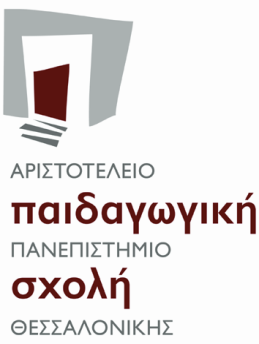 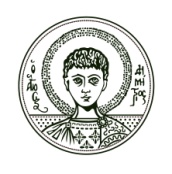 ΚΟΣΜΗΤΕΙΑΠληροφορίες:  Β. ΑγκαθίδουΘεσσαλονίκη, 6/11/2014ΚΟΣΜΗΤΕΙΑΠληροφορίες:  Β. ΑγκαθίδουΘεσσαλονίκη, 6/11/2014ΑΡΙΣΤΟΤΕΛΕΙΟΠΑΝΕΠΙΣΤΗΜΙΟΘΕΣΣΑΛΟΝΙΚΗΣΤηλ.:  2310 99 5062, 1290  Fax:   2310 99 5061Αριθμ. Πρωτ.:  169ΑΡΙΣΤΟΤΕΛΕΙΟΠΑΝΕΠΙΣΤΗΜΙΟΘΕΣΣΑΛΟΝΙΚΗΣe-mail:  info@educ.auth.gr           www.educ.auth.grΑριθμ. Πρωτ.:  169ΑΡΙΣΤΟΤΕΛΕΙΟΠΑΝΕΠΙΣΤΗΜΙΟΘΕΣΣΑΛΟΝΙΚΗΣΚτίριο:  ΠύργοςΑριθμ. Πρωτ.:  169ΟνοματεπώνυμοΙδιότηταΑΕΙ/ΤμήμαΓνωστικό ΑντικείμενοΗλεκτρ. Διεύθυνση / Ιστότοπος Βιογραφικού1Μίλτος ΠεχλιβάνοςProfessorINSTITUT FÜR GRIECHISCHE UND LATEINISCHE PHILOLOGIE,  FACHBEREICH PHILOSOPHIE UND GEISTESWISSENSCHAFTEN FREIE UNIVERSITÄT NEOGRÄZISTIKhttp://www.geisteswissenschaften.fu-berlin.de/we02/institut/mitarbeiter/Professoren/pechlivanosm/index.html 2Διαμάντη ΑναγνωστοπούλουΚαθηγήτριαΕΠΙΣΤΗΜΩΝ  ΠΡΟΣΧΟΛΙΚΗΣ ΑΓΩΓΗΣ ΚΑΙ  ΕΚΠΑΙΔΕΥΤΙΚΟΥ ΣΧΕΔΙΑΣΜΟΥΠΑΝΕΠΙΣΤΗΜΙΟ ΑΙΓΑΙΟΥΝΕΩΤΕΡΗ ΚΑΙ ΣΥΓΧΡΟΝΗ ΛΟΓΟΤΕΧΝΙΑ: ΨΥΧΟΛΟΓΙΚΕΣ ΕΡΜΗΝΕΙΕΣ ΤΗΣ ΚΑΙ Ηhttp://www.rhodes.aegean.gr/tepaes/index_el.asp?cmd=stafflist_el&MenuID=15&Menu=6&id=2 3Βασιλική ΠάτσιουΚαθηγήτριαΠΤΔΕΕΚΠΑΝΕΟΕΛΛΗΝΙΚΗ ΦΙΛΟΛΟΓΙΑ (19ος–20ος ΑΙΩΝΑΣ)http://www.primedu.uoa.gr/an8ropino-dynamiko/melh-dep/ana-tomea.html 4Μάρθα ΚαρπόζηλουΚαθηγήτριαΠΤΔΕ ΠΑΝΕΠΙΣΤΉΜΙΟ ΙΩΑΝΝΙΝΩΝΝΕΟΕΛΛΗΝΙΚΗ ΦΙΛΟΛΟΓΙΑ ΜΕ ΕΜΦΑΣΗ ΣΤΗΝ ΠΑΙΔΙΚΗ ΛΟΓΟΤΕΧΝΙΑhttp://ptde.uoi.gr/index.php?option=com_content&view=article&id=15&Itemid=19&staff_gr_id=4 5Ευρυπίδης ΓαραντούδηςΚαθηγητήςΤΜΗΜΑ ΦΙΛΟΛΟΓΙΑΣΕΚΠΑΝΕΟΕΛΛΗΝΙΚΗ ΦΙΛΟΛΟΓΙΑhttp://www.phil.uoa.gr/tomeis/tomeas-neoellhnikis-filologias/melh-dep-mnef-biografika/euripidis-garantoudis.html 6Βασιλική ΚοντογιάννηΚαθηγήτριαΤΜΗΜΑ ΕΛΛΗΝΙΚΗΣ ΦΙΛΟΛΟΓΙΑΣ ΔΗΜΟΚΡΙΤΕΙΟ ΠΑΝΕΠΙΣΤΗΜΙΟ ΘΡΑΚΗΣΝΕΟΕΛΛΗΝΙΚΗ ΛΟΓΟΤΕΧΝΙΑhttp://helit.duth.gr/staff/dep/cv_Kontogianni.pdf 7Μαρία Μικέ ΚαθηγήτριαΤΜΗΜΑ ΦΙΛΟΛΟΓΙΑΣ ΑΡΙΣΤΟΤΕΛΕΙΟ ΠΑΝΕΠΙΣΤΗΜΙΟ ΘΕΣΣΑΛΟΝΙΚΗΣΝΕΟΕΛΛΗΝΙΚΗ ΦΙΛΟΛΟΓΙΑhttp://www.lit.auth.gr/node/58 ΟνοματεπώνυμοΙδιότηταΑΕΙ/ΤμήμαΓνωστικό ΑντικείμενοΗλεκτρ. Διεύθυνση / Ιστότοπος Βιογραφικού1Παντελής ΒουτούρηςΚαθηγητής ΤΜΗΜΑ ΒΥΖΑΝΤΙΝΩΝ ΚΑΙ ΝΕΟΕΛΛΗΝΙΚΩΝ ΣΠΟΥΔΩΝ, ΦΙΛΟΣΟΦΙΚΗ ΣΧΟΛΗΠΑΝΕΠΙΣΤΗΜΙΟ ΚΥΠΡΟΥΝΕΟΕΛΛΗΝΙΚΗ ΦΙΛΟΛΟΓΙΑhttp://www.ucy.ac.cy/el-GR/~gpvout.aspx   http://www.ucy.ac.cy/data/puof/Research%20at%20UCY/Faculty_of_Letters-greek.pdf 2Ερασμία Σταυροπούλου ΚαθηγήτριαΤΜΗΜΑ ΦΙΛΟΛΟΓΙΑΣ ΕΚΠΑΝΕΟΕΛΛΗΝΙΚΗ ΦΙΛΟΛΟΓΙΑ (19ος-20ος ΑΙΩΝΑΣ) http://www.phil.uoa.gr/tomeis/tomeas-neoellhnikis-filologias/melh-dep-mnef-biografika/erasmia-louiza-saturopoulou.html 3Δημήτρης ΑγγελάτοςΚαθηγητήςΤΜΗΜΑ ΦΙΛΟΛΟΓΙΑΣ ΕΚΠΑΝΕΟΕΛΛΗΝΙΚΗ ΦΙΛΟΛΟΓΙΑ ΚΑΙ ΘΕΩΡΙΑ ΤΗΣ ΛΟΓΟΤΕΧΝΙΑΣhttp://www.phil.uoa.gr/tomeis/tomeas-neoellhnikis-filologias/melh-dep-mnef-biografika/dimitris-aggelatos.html4Αγγελική ΚαστρινάκηΚαθηγήτριαΤΜΗΜΑ ΦΙΛΟΛΟΓΙΑΣ ΠΑΝΕΠΙΣΤΉΜΙΟ ΚΡΗΤΗΣΝΕΟΕΛΛΗΝΙΚΗ ΛΟΓΟΤΕΧΝΙΑhttp://www.philology.uoc.gr/staff/kastrinaki/GR.HTM5Στέφανος ΚακλαμάνηςΚαθηγητήςΤΜΗΜΑ ΦΙΛΟΛΟΓΙΑΣ ΠΑΝΕΠΙΣΤΉΜΙΟ ΚΡΗΤΗΣΝΕΟΕΛΛΗΝΙΚΗ ΛΟΓΟΤΕΧΝΙΑhttp://www.philology.uoc.gr/staff/kaklamanis/gr.htm6Γεωργία Λαδογιάννη ΚαθηγήτριαΤΜΗΜΑ ΦΙΛΟΛΟΓΙΑΣ ΠΑΝΕΠΙΣΤΉΜΙΟ ΚΡΗΤΗΣΝΕΟΕΛΛΗΝΙΚΗ ΛΟΓΟΤΕΧΝΙΑhttp://www.philology.uoc.gr/staff/kastrinaki/GR.HTM7Μιχαήλ ΧρυσανθόπουλοςΚαθηγητήςΤΜΗΜΑ ΦΙΛΟΛΟΓΙΑΣ ΑΡΙΣΤΟΤΕΛΕΙΟ ΠΑΝΕΠΙΣΤΗΜΙΟ ΘΕΣΣΑΛΟΝΙΚΗΣΓΕΝΙΚΗ ΚΑΙ ΣΥΓΚΡΙΤΙΚΗ ΓΡΑΜΜΑΤΟΛΟΓΙΑhttp://www.lit.auth.gr/node/60